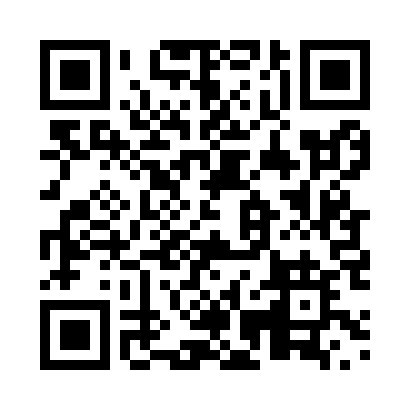 Prayer times for Hache Road, New Brunswick, CanadaWed 1 May 2024 - Fri 31 May 2024High Latitude Method: Angle Based RulePrayer Calculation Method: Islamic Society of North AmericaAsar Calculation Method: HanafiPrayer times provided by https://www.salahtimes.comDateDayFajrSunriseDhuhrAsrMaghribIsha1Wed4:206:011:176:208:3310:152Thu4:176:001:176:218:3410:173Fri4:155:581:176:228:3610:194Sat4:135:571:166:238:3710:215Sun4:105:551:166:238:3810:236Mon4:085:541:166:248:4010:267Tue4:065:521:166:258:4110:288Wed4:045:511:166:268:4210:309Thu4:025:491:166:278:4410:3210Fri4:005:481:166:278:4510:3411Sat3:575:471:166:288:4610:3612Sun3:555:451:166:298:4810:3813Mon3:535:441:166:308:4910:4014Tue3:515:431:166:318:5010:4215Wed3:495:411:166:318:5210:4416Thu3:475:401:166:328:5310:4617Fri3:455:391:166:338:5410:4818Sat3:435:381:166:338:5510:5019Sun3:415:371:166:348:5610:5320Mon3:395:361:166:358:5810:5521Tue3:375:351:166:368:5910:5722Wed3:355:331:166:369:0010:5923Thu3:345:331:176:379:0111:0124Fri3:325:321:176:389:0211:0225Sat3:305:311:176:389:0311:0426Sun3:285:301:176:399:0411:0627Mon3:275:291:176:409:0611:0828Tue3:255:281:176:409:0711:1029Wed3:245:271:176:419:0811:1230Thu3:225:271:176:419:0911:1331Fri3:225:261:186:429:0911:14